Equipements de protection IndividuelleSpécifications techniquesArticleCaractéristiqueCaractéristiqueCaractéristiqueCaractéristiqueCaractéristiqueCaractéristiqueCaractéristiquePhoto de principeQtéLOT 1 HABILLEMENTLOT 1 HABILLEMENTLOT 1 HABILLEMENTLOT 1 HABILLEMENTLOT 1 HABILLEMENTLOT 1 HABILLEMENTLOT 1 HABILLEMENTLOT 1 HABILLEMENTLOT 1 HABILLEMENTLOT 1 HABILLEMENTH 01H 01Blouses blanches coton unisexeBlouses blanches coton unisexeBlouses blanches coton unisexeBlouses blanches coton unisexeBlouses blanches coton unisexeManche longue ﻿2 poches basses et une poche supérieureFermé par 5 boutonsLogo couleur imprimé à l’arrière et le devant100% coton**tailles à fixer après acceptation de l’offre.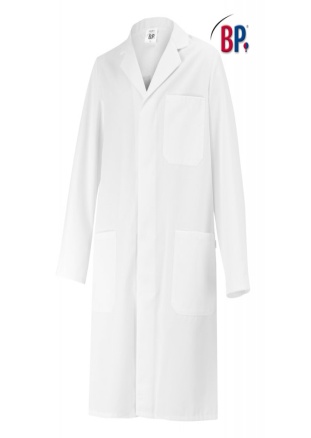 80H 02H 02Parka anti-froidParka anti-froidParka anti-froidParka anti-froidParka anti-froidParka doubléManches longues ajustablesCapuche avec fermeture bouton pressionCol cheminéFermeture zippée sous pattePoches :2 poches poitrine fermeture rabat2 poches passepoil sous rabatBandes réfléchissantes : manche, épaule, devant et dosTissu Serge poly cotonEntretien facile, Repassage facileNormé EN469 niveau 2, protection -10°C.Logo couleur brodé sur la poche supérieur*tailles à fixer après acceptation de l’offre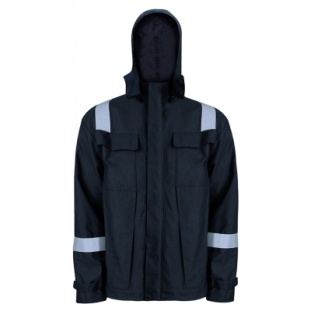 7H 03H 03Uniforme de travail :Pantalon/Pull/T-shirtUniforme de travail :Pantalon/Pull/T-shirtUniforme de travail :Pantalon/Pull/T-shirtUniforme de travail :Pantalon/Pull/T-shirtUniforme de travail :Pantalon/Pull/T-shirtPantalon : type F4 noir65% coton 35% polyester2 poches italiennesPoches plaquées cuisses avec auto-agrippantRenforts genouxSerrage par lacet.T-Shirt :Noir sécurité 80% coton 20% polyester, 280 gr/m²,Logo couleur imprimé à l’arrière et le devantPull  chaud noir Sécurité bande grise.Renfort coude, épaule et patte épaule.Logo couleur imprimé à l’arrière et le devant70% acrylique 30% laine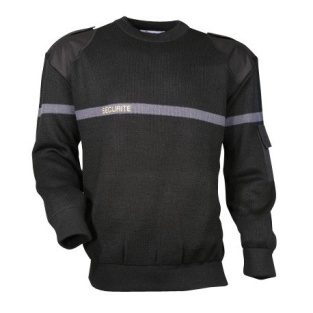 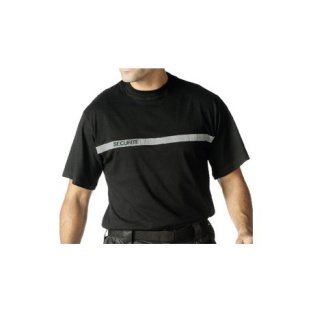 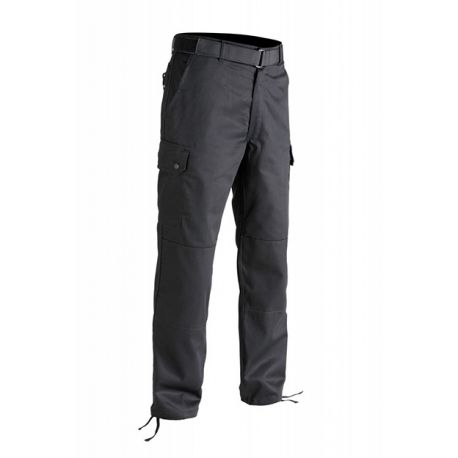 555H 04H 04Uniforme (Veste et Pantalon  en coton couleur gris)Uniforme (Veste et Pantalon  en coton couleur gris)Uniforme (Veste et Pantalon  en coton couleur gris)Uniforme (Veste et Pantalon  en coton couleur gris)Uniforme (Veste et Pantalon  en coton couleur gris)Col chevalièreFermeture à glissière sous patte,Poche poitrine avec rabat velcro + compartiment crayon à droite,Poche poitrine fermeture par velcro à gauche,1 poche portefeuille fermeture par velcro,2 poches basses préforméesLogo couleur imprimé sur la poche poitrine*tailles à fixé après acceptation de l’offre.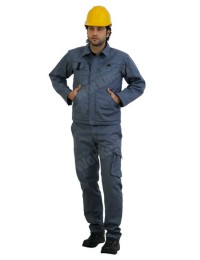 17H 05H 05SalopetteSalopetteSalopetteSalopetteSalopetteSalopette de travail hommeLarges bretellesOuvertures côté réglablesCeinture dos avec élastique réglablePoches :1 Poche devant fixée par 2 fermetures1 poche cavalière à soufflets fermée par rabat velcro1 poche crayon, 2 poches devant avec soufflet contrasté1 poche arrière fixée par fermeture, 1 poche arrière fixée par rabat velcro 1 poche portable avec souffletsLogo couleur imprimé à l’arrière et le devantSerge poly cotonLogo imprimé*tailles à fixer après acceptation de l’offre.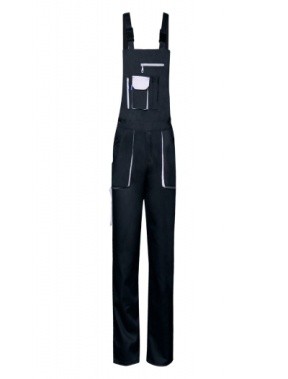 10H 06H 06Casquette sécuritéCasquette sécuritéCasquette sécuritéCasquette sécuritéCasquette sécuritéCASQUETTE anti-heurte de sécurité-  Logo couleur brodé   Toutes les tailles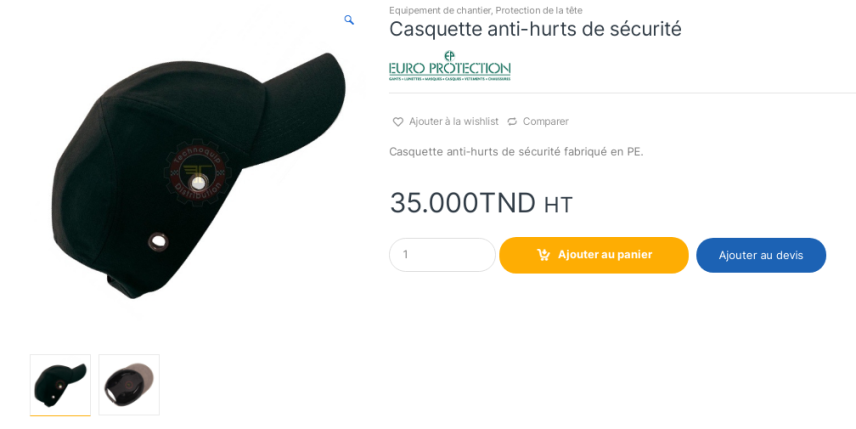 6H 07H 07Casquette sécurité ouvrierCasquette sécurité ouvrierCasquette sécurité ouvrierCasquette sécurité ouvrierCasquette sécurité ouvrierMatériaux : 65 % polyester / 35 % coton, 210 g / m² Tailles : Toutes les taillesCouleurs : Noirs/GrisLogo couleur brodéToutes les tailles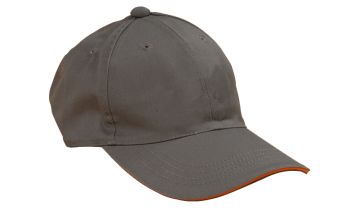 10Lot 2 Chaussures de Sécurité+Paire de Botte+Sabot de laboratoire & ménageLot 2 Chaussures de Sécurité+Paire de Botte+Sabot de laboratoire & ménageLot 2 Chaussures de Sécurité+Paire de Botte+Sabot de laboratoire & ménageLot 2 Chaussures de Sécurité+Paire de Botte+Sabot de laboratoire & ménageLot 2 Chaussures de Sécurité+Paire de Botte+Sabot de laboratoire & ménageLot 2 Chaussures de Sécurité+Paire de Botte+Sabot de laboratoire & ménageLot 2 Chaussures de Sécurité+Paire de Botte+Sabot de laboratoire & ménageLot 2 Chaussures de Sécurité+Paire de Botte+Sabot de laboratoire & ménageLot 2 Chaussures de Sécurité+Paire de Botte+Sabot de laboratoire & ménageLot 2 Chaussures de Sécurité+Paire de Botte+Sabot de laboratoire & ménageCS 01CS 01CS 01Paire de Botte en Caoutchouc de couleur Bleu marine  pour femmePaire de Botte en Caoutchouc de couleur Bleu marine  pour femmePaire de Botte en Caoutchouc de couleur Bleu marine  pour femmeSupérieur :PVCDoublure : PolyesterSemelle :PVC*Pointures à fixer après acceptation de l’offre.Supérieur :PVCDoublure : PolyesterSemelle :PVC*Pointures à fixer après acceptation de l’offre.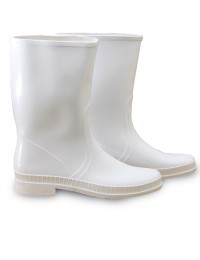 10CS 02CS 02CS 02Paire de Botte salopettePaire de Botte salopettePaire de Botte salopetteCouture soudée,Intérieure flocké coton,EtancheSupérieur : PVCDoublure : PolyesterSemelle : PVC*Pointure et taille à fixer après acceptation de l’offre.Couture soudée,Intérieure flocké coton,EtancheSupérieur : PVCDoublure : PolyesterSemelle : PVC*Pointure et taille à fixer après acceptation de l’offre.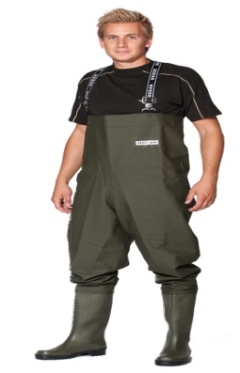 1CS 03CS 03CS 03SABOT EN Gomme couleur Blanche de ménage (croc)SABOT EN Gomme couleur Blanche de ménage (croc)SABOT EN Gomme couleur Blanche de ménage (croc)Entièrement moulée en matière Cros Lite avec trous de ventilation    *Pointures à fixer après acceptation de l’offre.Entièrement moulée en matière Cros Lite avec trous de ventilation    *Pointures à fixer après acceptation de l’offre.10CS 04CS 04CS 04Sabot de laboratoireSabot de laboratoireSabot de laboratoireAdaptés aux stations debout prolongéesAntistatiques, Hygiéniques, ne retiennent pas la transpirationLavables en machineAntidérapant en frontal et latéral*Pointures à fixer après acceptation de l’offre.Adaptés aux stations debout prolongéesAntistatiques, Hygiéniques, ne retiennent pas la transpirationLavables en machineAntidérapant en frontal et latéral*Pointures à fixer après acceptation de l’offre.11CS 05CS 05CS 05Chaussure de sécurité de laboratoireChaussure de sécurité de laboratoireChaussure de sécurité de laboratoireChaussure de travail en PVC TYSONITEAdhérence sur sols humidesRésistance aux désinfectants, aux acides à faible concentration ainsi qu'une résistance aux hydrocarbures*Pointures à fixer après acceptation de l’offre.Chaussure de travail en PVC TYSONITEAdhérence sur sols humidesRésistance aux désinfectants, aux acides à faible concentration ainsi qu'une résistance aux hydrocarbures*Pointures à fixer après acceptation de l’offre.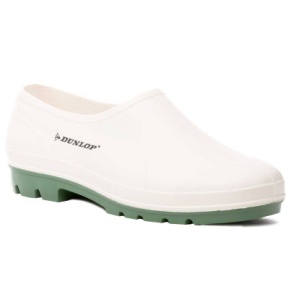 7CS 06CS 06CS 06Chaussure de sécuritéclasse S1pChaussure de sécuritéclasse S1pChaussure de sécuritéclasse S1pChaussures de sécurité tige basse :Tige basse en cuir fleur grainé  synthétiqueDoublure quartier en tissu respirantEmbout acier résistant aux chocs (200 joules),Conforme aux normes internationales (EN 20345 : 2011).Matelassage en mousse imputrescibleFermeture avec lacetsCrochets en métal inoxydableSemelle de marche antistatique à ventouses et crampons renforcée à la pointe, au milieu et au talon, résistante aux glissades, aux hydrocarbures et aux acides.*Pointures à fixer après acceptation de l’offre.Chaussures de sécurité tige basse :Tige basse en cuir fleur grainé  synthétiqueDoublure quartier en tissu respirantEmbout acier résistant aux chocs (200 joules),Conforme aux normes internationales (EN 20345 : 2011).Matelassage en mousse imputrescibleFermeture avec lacetsCrochets en métal inoxydableSemelle de marche antistatique à ventouses et crampons renforcée à la pointe, au milieu et au talon, résistante aux glissades, aux hydrocarbures et aux acides.*Pointures à fixer après acceptation de l’offre.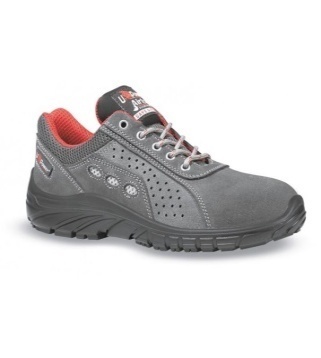 5LOT.3  Gants anti froid+Gants de manutentionLOT.3  Gants anti froid+Gants de manutentionLOT.3  Gants anti froid+Gants de manutentionLOT.3  Gants anti froid+Gants de manutentionLOT.3  Gants anti froid+Gants de manutentionLOT.3  Gants anti froid+Gants de manutentionLOT.3  Gants anti froid+Gants de manutentionLOT.3  Gants anti froid+Gants de manutentionLOT.3  Gants anti froid+Gants de manutentionLOT.3  Gants anti froid+Gants de manutentionGS 01GS 01GS 01Paire de gants de manutentionPaire de gants de manutentionGant anti coupure.Bonne protection contre la coupure et les risques mécaniques en général (EN 388 : 4.X.4.3.D)Manchette en toile renforcée.Gant : croûte en cuir de bovins épaisseur entre 0.7 et 0.9 mm.Dos et intérieur : toile coton 150 g/m² minimum.Manchette : croisé coton 220 g/m² minimum.Gant anti coupure.Bonne protection contre la coupure et les risques mécaniques en général (EN 388 : 4.X.4.3.D)Manchette en toile renforcée.Gant : croûte en cuir de bovins épaisseur entre 0.7 et 0.9 mm.Dos et intérieur : toile coton 150 g/m² minimum.Manchette : croisé coton 220 g/m² minimum.Gant anti coupure.Bonne protection contre la coupure et les risques mécaniques en général (EN 388 : 4.X.4.3.D)Manchette en toile renforcée.Gant : croûte en cuir de bovins épaisseur entre 0.7 et 0.9 mm.Dos et intérieur : toile coton 150 g/m² minimum.Manchette : croisé coton 220 g/m² minimum.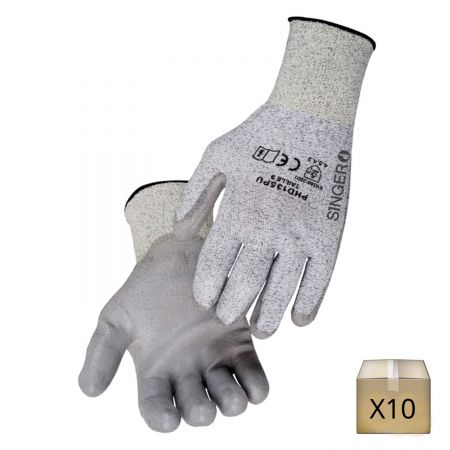 4GS 02GS 02GS 02Paire de gants anti froidPaire de gants anti froidProtection contre le froid et excellent maintien de la chaleurTrès bonne résistance à la déchirure et à l’abrasionProtection contre le froid et excellent maintien de la chaleurTrès bonne résistance à la déchirure et à l’abrasionProtection contre le froid et excellent maintien de la chaleurTrès bonne résistance à la déchirure et à l’abrasion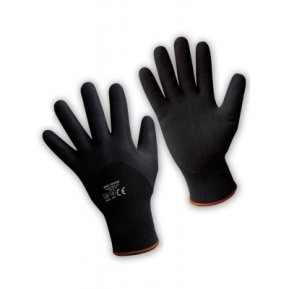 5LOT 4 Accessoires divers de sécuritéLOT 4 Accessoires divers de sécuritéLOT 4 Accessoires divers de sécuritéLOT 4 Accessoires divers de sécuritéLOT 4 Accessoires divers de sécuritéLOT 4 Accessoires divers de sécuritéLOT 4 Accessoires divers de sécuritéLOT 4 Accessoires divers de sécuritéLOT 4 Accessoires divers de sécuritéLOT 4 Accessoires divers de sécuritéADS 01ADS 01ADS 01Torche frontale pour casque de chantierAzimut et largeur du faisceau réglables.Étanche à la pluie et aux embruns.Portable sur le crâne ou adaptable à un casque grâce à ses 4 crochets.Azimut et largeur du faisceau réglables.Étanche à la pluie et aux embruns.Portable sur le crâne ou adaptable à un casque grâce à ses 4 crochets.Azimut et largeur du faisceau réglables.Étanche à la pluie et aux embruns.Portable sur le crâne ou adaptable à un casque grâce à ses 4 crochets.Azimut et largeur du faisceau réglables.Étanche à la pluie et aux embruns.Portable sur le crâne ou adaptable à un casque grâce à ses 4 crochets.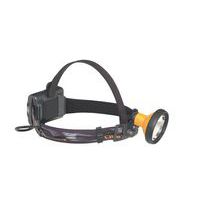 6ADS 02ADS 02ADS 02Lampe torcherechargeable avec batterieLampe de poche professionnelle  de marque  LED rechargeableLampe de poche professionnelle  de marque  LED rechargeableLampe de poche professionnelle  de marque  LED rechargeableLampe de poche professionnelle  de marque  LED rechargeable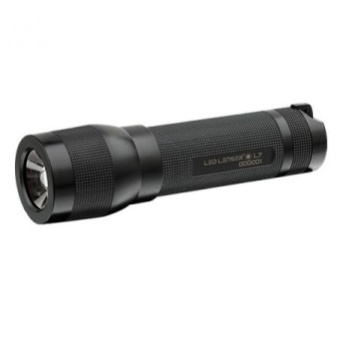 1